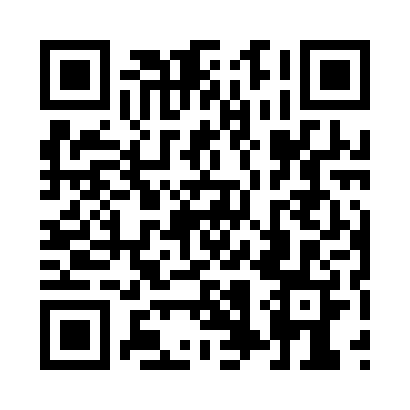 Prayer times for Amsterdam, Saskatchewan, CanadaWed 1 May 2024 - Fri 31 May 2024High Latitude Method: Angle Based RulePrayer Calculation Method: Islamic Society of North AmericaAsar Calculation Method: HanafiPrayer times provided by https://www.salahtimes.comDateDayFajrSunriseDhuhrAsrMaghribIsha1Wed3:225:2012:475:558:1510:142Thu3:195:1812:475:568:1710:163Fri3:165:1612:475:578:1810:194Sat3:135:1412:475:588:2010:225Sun3:105:1212:465:598:2210:256Mon3:075:1012:466:008:2310:287Tue3:045:0912:466:018:2510:318Wed3:015:0712:466:028:2610:339Thu2:585:0512:466:038:2810:3610Fri2:555:0412:466:038:3010:3811Sat2:545:0212:466:048:3110:3912Sun2:545:0012:466:058:3310:4013Mon2:534:5912:466:068:3410:4014Tue2:524:5712:466:078:3610:4115Wed2:514:5612:466:088:3710:4216Thu2:514:5412:466:098:3910:4317Fri2:504:5312:466:108:4010:4318Sat2:494:5212:466:118:4210:4419Sun2:484:5012:466:128:4310:4520Mon2:484:4912:466:128:4510:4621Tue2:474:4812:476:138:4610:4622Wed2:474:4612:476:148:4710:4723Thu2:464:4512:476:158:4910:4824Fri2:464:4412:476:168:5010:4925Sat2:454:4312:476:168:5110:4926Sun2:454:4212:476:178:5310:5027Mon2:444:4112:476:188:5410:5128Tue2:444:4012:476:198:5510:5129Wed2:434:3912:476:198:5610:5230Thu2:434:3812:486:208:5710:5331Fri2:434:3712:486:218:5910:53